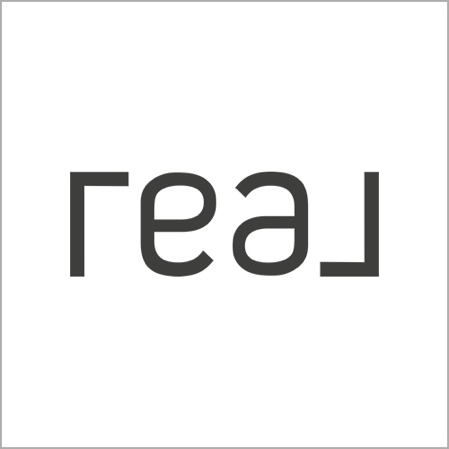 Offer Information Sheet:Property Address: 2515 Spreckels Lane, Redondo Beach, CA 90278APN: 4158020013Seller: Madison R. ChiappeList Price: $1,350,000.00Earnest Money Deposit: 3% to be wired to escrow within 3 days of acceptance.Close of Escrow: 30-Days or sooner Escrow Company: One Real Escrow - Kim Ornellas Sr. Escrow OfficerTitle Company/Sales Rep: First American Title - Grant Alley & Ben HsuNHD Company: SnapNHDHome Warranty: Buyer’s ChoiceInclusions: Fridge, Washer/DryerPossession: COEOffer Review: The seller will review all offers upon receipt.Broker/Agent Information: Real Broker I DRE 202209239899 Balentine Dr, Suite 200, Newark, California 94560Jackeline Karina Velasco Garcia I DRE 01397644Contact No. (310) 420-6537Offer Package to Include: Proof of Funds dated within 30 days. Pre-approval letter datedwithin the last (30) days.